 District V Vice President Celebration 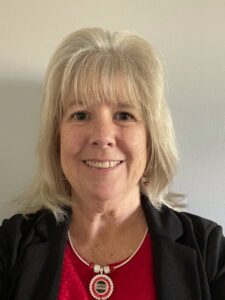 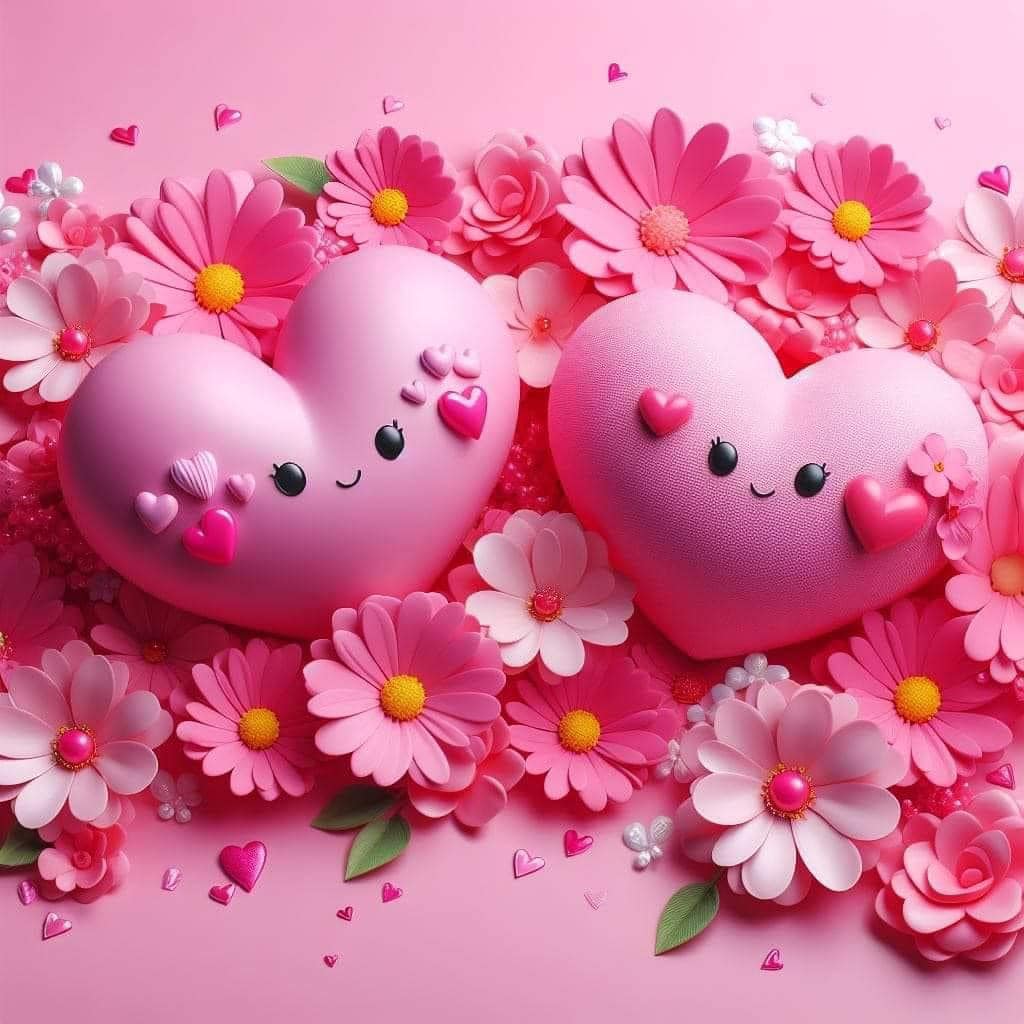 Honoring Cheryl Schmandt2023-2024 District V Vice PresidentThis event is sponsored by the Eastern Michigan Council and Cardinal Crossroads CouncilJULY 12 & 13, 2024 / KENSINGTON HOTEL3500 S. State Street, Ann Arbor, MI 48108Event Sponsorship Opportunities – Deadline may 15, 2024All sponsorship levels include an Eastern Michigan Council website listing with your logo and a link to your website, and recognition on our EMC social media platforms (FaceBook and Instagram). Please CLICK the CHECKBOXES that apply  I will Pay via Zelle 	                                     I will mail a CHECK made payable to ABWA  I will Pay via PayPal*                                                           to Financial Chair Jo Ann Huebnerwww.abwa-emc.org/dvp-luncheon                                            331 Antoinette Dr., Rochester Hills, MI 48309        *Fees will be added to all PayPal payments.                                   PLEASE EMAIL FORM TO ABWA.EMC@GMAIL.COMCOMPLETE AND SAVE THIS FILE WITH YOUR NAME.  Use the tab key to go from field to field below.You may download event fliers to share with others at www.abwa-emc.org/dvp-luncheonTo attend this event ($50), register at www.abwa-emc.org/dvp-luncheonKENSINGTON HOTEL RESERVATIONS $159/night – up to 4 people / (734) 761-2929https://reservations.travelclick.com/113707?groupID=3949642: USE CODE  2407ABWADVVia phone, use code ABWA DVP. Must make the hotel reservation before June 12, 2024CHERYL’S FAVORITE COLOR IS PINK! LET’S WEAR IT TO SUPPORT HER!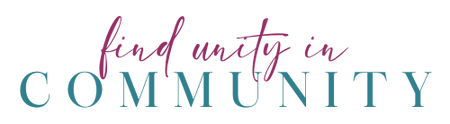   OPTION 1: Event Sponsor - $1,200  OPTION 3: Friday Meet & Greet Sponsor - $500VIP table at the Saturday event with six Admission Tickets and table top signFull Page ad in Event ProgramSponsor can display a 6- to 8-foot Banner or Sign at the Event Your Corporate Greeter may welcome attendees as they arrive Sponsor may provide a small promotional item for up to 100 attendees at the Saturday Registration TableFour Admission Tickets to the Saturday event Half-Page ad in Event ProgramSponsor can display a 3- to 4-foot Banner or Sign at the Event Sponsor may provide a small promotional item for up to 40 attendees at the Friday welcome table Two Corporate Greeters may welcome attendees as they arrive at the Friday night Meet & Greet eventOpportunity to present a 5-minute pitch on their company  OPTION 2: Table Sponsor - $500  OPTION 4: Program Book Sponsor - $300Reserved table at the Saturday event with four Admission Tickets and table top signHalf-Page ad in Event ProgramSponsor can display a 3- to 4-foot Banner or Sign at the Event Sponsor may provide a small promotional item for up to 100 attendees at the Saturday Registration TableTwo Admission Tickets to the Saturday event Quarter-Page ad in Event ProgramSponsor can display a 11” x 14” Sign at the Saturday Registration TableSponsor may provide a small promotional item for up to 100 attendees at the Saturday Registration TableCONTACT:EMAIL:Name of person, company, or organization sponsoring the event (as you want it listed in the souvenir program):Name of person, company, or organization sponsoring the event (as you want it listed in the souvenir program):Name of person, company, or organization sponsoring the event (as you want it listed in the souvenir program):Name of person, company, or organization sponsoring the event (as you want it listed in the souvenir program):Name of person, company, or organization sponsoring the event (as you want it listed in the souvenir program):Name of person, company, or organization sponsoring the event (as you want it listed in the souvenir program):Name of person, company, or organization sponsoring the event (as you want it listed in the souvenir program):Name of person, company, or organization sponsoring the event (as you want it listed in the souvenir program):REQUESTS?REQUESTS?PHONE:TOTAL CONTRIBUTION: $TOTAL CONTRIBUTION: $TOTAL CONTRIBUTION: $TOTAL CONTRIBUTION: $